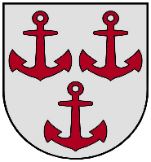 SALACGRĪVAS NOVADA DOMEReģ. Nr. 90000059796, Smilšu iela 9, Salacgrīva, Salacgrīvas novads, LV-4033 Tālrunis 64071973; e-pasts dome@salacgriva.lvSalacgrīvas novadā, Salacgrīvā2021.gada 19.maijāSaistošo noteikumu Nr.6 „Grozījums Salacgrīvas novada domes 2020. gada 16. septembra saistošajos noteikumos Nr. 12 “Par Salacgrīvas novada pašvaldības līdzfinansējuma piešķiršanu dzīvojamo māju pieslēgšanai centralizētajai kanalizācijas sistēmai”” paskaidrojuma rakstsSalacgrīvas novada domespriekšsēdētājs                                                                      		         Dagnis Straubergs        Paskaidrojuma raksta sadaļas Norādāmā informācija 1.Projekta nepieciešamības pamatojums Piemērojot saistošos noteikumus, tika konstatēts, ka ir nesakritība starp saistošo noteikumu 6.3. apakšpunktu un saistošo noteikumu pielikumu. 2.Īss projekta satura izklāsts Saistošo noteikumu pielikuma daļa “□ 3 (trīs) vai vairāk nepilngadīgi bērni vecumā līdz 18 gadiem, ar nosacījumu, ka vismaz 2 nepilngadīgo bērnu deklarētā dzīvesvieta ir Salacgrīvas novada administratīvajā teritorijā” tiek grozīta redakcijā, lai tā atbilstu saistošo noteikumu 6.3. apakšpunktam.3. Informācija par plānoto projekta ietekmi uz pašvaldības budžetu   Līdzfinansējums tiek piešķirts saskaņā ar pašvaldības kārtējā gada budžetu un atbilstoši komisijas izvērtētiem un saskaņotiem iesniegtajiem pieteikumiem.   4. Informācija par plānoto projekta ietekmi uz uzņēmējdarbības vidi pašvaldības teritorijā Nav tiešas ietekmes.5.Informācija par administratīvajām procedūrām 5.1. Saistošo noteikumu izpildi nodrošina Salacgrīvas novada pašvaldība.5.2. Salacgrīvas novada domes izveidota komisija izvērtēs saņemtos pieteikumus par Salacgrīvas novada pašvaldības līdzfinansējuma piešķiršanu dzīvojamo māju pieslēgšanai pie ūdenssaimniecības sistēmām.6. Informācija par konsultācijām ar privātpersonām Nav notikušas.